 INFORMACJA O KLIENCIE załącznik KONTRAKTY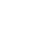 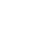  DANE PODSTAWOWE                              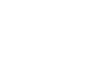 WYKAZ KONTRAKTÓW* dotyczy przypadków, kiedy Klient realizuje kontrakt w konsorcjum z innymi firmami - należy podać część przypadającą KlientowiPodpisy wnioskodawcy (ów)Świadomy/-a odpowiedzialności karnej wynikającej z podania nieprawdziwych informacji niniejszym podpisem stwierdzam prawdziwośći kompletność wszystkich podanych we wniosku informacji, złożonych oświadczeń i dołączonych dokumentów.Nazwa firmyNIP Lp.InwestorPrzedmiot kontraktuData rozpoczęciaData zakończeniaWartość netto kontraktu przypadająca na klienta*Niewyfakturowana część kontraktuNiewyfakturowana część kontraktuLp.InwestorPrzedmiot kontraktuData rozpoczęciaData zakończeniaWartość netto kontraktu przypadająca na klienta*Całość pozostałej do wyfakturowania kwoty nettoW tym przypadająca na rok bieżący1.2.3.4.5.6.7.8.9.10.Imię i nazwiskoData i miejscePodpis Imię i nazwiskoData i miejscePodpisImię i nazwiskoData i miejscePodpis